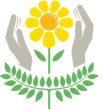                APAE      Rosário do Sul										TRIÊNIO 2017/2019CONSELHO DE ADMINISTRAÇÃOAlipio Nunes Espirito SantoAna Maria RodriguesCarlos Fernando Modernel RodriguesClaudia Telles FialhoCleusa Maria Pinto NequiEbert Crisóstomo Machado da SilveiraÉcio Joanes Medina DiasElena Maria Miranda dos SantosElizabeth Nascimento Elvira Pereira NequiGladis de Oliveira ZambranoMarinelsa de Moura VelasquesSergio Chaves de OliveiraMara Silvana Silva de Araujo Valter Castilhos SilveiraCONSELHO FISCAL – TITULARESSUPLENTESAlvimar Menezes Nequi 					Clelia Maria da Silva Etcheverria Eliane Flores MadrugaJussara Freitas de PietroLêa Jussara de LimaVilmar Soares Rocha 						